Կրթությունը առանց սահմանների ՀԿԱվարտական հետազոտական աշխատանքՖիզիկաԹեմա՝ 7-9-ՐԴ ԴԱՍԱՐԱՆՆՆԵՐԻ ՖԻԶԻԿԱՅԻ ԴԱՍԱԳՐՔԵՐԸ ԵՎ  
            ՍՈՎՈՐՈՂՆԵՐԻ ՈՒՍՈՒՄՆԱԿԱՆ ՀՆԱՐԱՎՈՐՈՒԹՅՈՒՆՆԵՐԸՈւսուցիչ՝ Էլմիրա Հակոբյանք.Երևան, հ. 197 հիմնական դպրոցՂեկավար Ռ․ՄադոյանԵրևան 2022ՀԱՄԱՌՈՏԱԳԻՐԱշխատանքի մեջ ներկայացված են տարբեր տարեթվերի 7-9-րդ դասարանների ֆիզիկայի դասագրքերի փոփոխությունները, չափանիշներին և գործիքակազմին համապատասխանությունը: Ներկայացված է թե ինչ գիտելիքներ են ձևավորվում սովորողների մոտ առարկան ուսումնասիրելու ընթացքում:ՆԵՐԱԾՈՒԹՅՈՒՆՆոր սերնդի ուսումնամեթոդական նյութերը կրթության որակի բարձրացման և ժամանակակից կրթական միջավայրի ստեղծման հենքային պայման են: Դրանք ոչ միայն իրականացնում են տեղեկատվական գործառույթ, այլ նպաստում են ուսուցման գործընթացի կազմակերպմանն ու սովորողների ինքնուրույն, փոխներգործուն գործունեության ապահովմանը: Ժամանակակից դասագրքի հիմնական նպատակն է՝ բացահայտել կրթության բովանդակության, պետական հանրակրթական	չափորոշչի	և	առարկայական	ծրագրերի համապատասխանությունը:Դասագրքերի որակի գնահատման և դրանց բարելավման հարցը մշտապես կրթության քաղաքականություն մշակողների, գիտնականների, մանկավարժ– հետազոտողների, հրատարակչությունների և հասարակության լայն շերտերի ուշադրության կենտրոնում է, քանի որ ուսուցման/ուսումնառության արդյունավետությունը էապես պայմանավորված է ուսումնական նյութերի, մասնավորապես՝ դասագրքերի որակով:Ժամանակակից գիտամանկավարժական գրականության մեջ դպրոցական դասագիրքը դիտարկվում է որպես փոխկապակցված բաղադրիչների բազմագործառույթ համակարգ, որի հիմքում ընկած է տվյալ երկրի՝ պաշտոնապես հաստատված կրթության բովանդակությունը, և որի բաղադրիչներն են՝ դասագրքի կառուցվածքային, մեթոդաբանական տարրերը, որոնք ուղղված են գրքի գործառույթների իրականացմանը:7-9-ՐԴ	ԴԱՍԱՐԱՆՆՆԵՐԻ	ՖԻԶԻԿԱՅԻ	ԴԱՍԱԳՐՔԵՐԸ	և	ՍՈՎՈՐՈՂՆԵՐԻ ՈՒՍՈՒՄՆԱԿԱՆ ՀՆԱՐԱՎՈՐՈՒԹՅՈՒՆՆԵՐԸ«Բնագիտության» դասընթացից սովորողները ձեռք են բերում ընդհանուր գիտելիքներ շրջակա աշխարհի և այնտեղ տեղի ունեցող երևույթների մասին: 7-9-րդ դասարանների ֆիզիկայի դասընթացի ընթացքում գիտելիքները խորացնում և ընդլայնում են տարածելով դրանք բնակության միջավայրի, ամբողջ աշխարհի և տիեզերքի վրա: Ֆիզիկայի դասընթացի ընթացքում սովորողները ծանոթանում են ֆիզիկայի հիմնական օրենքներին, նշանավոր փորձերին, մեծ հայտնագործություններին և կարողանում են ինքնուրույն լուծել տարբեր խնդիրներ: Սովորողները տիրապետելով ֆիզիկայի հիմնական գաղափարներին և ֆիզիկայի օրենքներին, ծանոթանալով նրանց կիրառություններին կարողանում են հաջողությամբ աշխատել և ստեղծագործել գիտության, տեխնիկայի և տեխնոլոգիաների բնագավառներում, որոնց հիմքը ֆիզիկան է: Սակայն անկախ հետագա գործունեության ոլորտից, ժամանակակից աշխարհում ֆիզիկայի հիմնական հասկացություններին պետք է տիրապետի յուրաքնչյուր կրթված մարդ7-9-րդ դասարանններում սովորողները ուսումնասիրում են հետևյալ թեմաները.1.Ֆիզիկական երևույթներ: Ֆիզիկական մեծությունների չափում: 2.Մարմինների շարժումը և փոխազդեցությունը:Աշխատանք և հզորություն: Պարզ մեխանիզմներՊինդ մարմինների, հեղուկների և գազերի ճնշումըԿինեմատիկաԴինամիկաՄեխանիկական տատանումներ և ալիքներՆյութի կառուցվածքըՆերքին էներգիաՆյութի ագրեգատային վիճակների փոփոխությունըԷլեկտրական երևույթներԷլեկտրամագնիսական երևույթներՕպտիկական երևույթներԱտոմի միջուկի կառուցվածքըԱստղագիտությունԴասագրքերը	իրենց	մեջ	ներառում	են	տեսական	մաս,	հարցեր	և առաջադրանքներ, լաբորատոր աշխատանքներ և խնդիրներ:Հիմնականում ուսումնասիրելով տարբեր տարեթվերի հրատարակած ֆիզիկայի դասագրքերը, որոնց հեղինակներն են Է. Ղազարյանը, Ա. Կիրակոսյանը, Գ.Մելիքյանը, Ռ. Թոսունյանը, Ս. Մայիլյանը, Ս. Ներսիսյանը կնկատենք, որ 7-րդ և 8- րդ դասարանների դասագրքերի բովանդակությունը լուրջ փոփոխությունների չի ենթարկվել[1,2,3,4]: Էական փոփոխություններից մեկն այն է, որ «Նյութի կառուցվածք» բաժինը ընդգրկված է եղել ֆիզիկայի 7-րդ դասարանի դասագրքում(2007թ.), 8-րդ դասարանի ֆիզիկայի(2008թ.) դասագրքում ընգրկված չի եղել: Այնուհետև բաժինը տեղափոխվել է 8-րդ դասարանի ֆիզիկայի(2014թ.) դասագրքի մեջ և հանվել է 7-րդ դասարանի ֆիզիկայի(2013թ.) դասագրքից: Հետևաբար նաև փոփոխություններ են կատարվել խնդիրների բաժնում: 7-րդ դասարանի դասագրքի խնդիրների բաժնից հանվել է Նյութի կառուցվածքի մասին խնդիրները և ընգրկվել են 8-րդ դասարանի դասագրքի մեջ: Այս փոփոխության կարևորությունը նրանում է, որ սովորողները ֆիզիկա առարկան սկսում են ուսումնասիրել 7-րդ դասարանից, ուստի դասագրքի բովանդակությունը պետք է լինի պարզից - բարդ և ծանրաբեռնված չլինի: 7-րդ դասարանի դասագրքի խնդիրների բաժնում ավելացել է ընտրովի պատասխանով տաս առաջադրանք, որոնք սովորողների մոտ մեծ հետաքրքրություն են առաջացնում: 8-րդ դասարանի դասագրքում ավելացվել են խնդիրներ կինեմատիկա և ներքին էներգիա բաժինների մեջ: Ստորև ներկայացված է 9-րդ դասարանի ֆիզիկայի դասագրքերի տարբերությունները. 1) Է. Ղազարյան, Ա. Կիրակոսյան, Գ.Մելիքյան, Ռ. Թոսունյան, Ս. Մայիլյան, Ս. Ներսիսյան , «Ֆիզիկա և Աստղագիտություն 9», 2009թ.(նկ.1); 2) Է. Ղազարյան, Ա. Կիրակոսյան, Գ.Մելիքյան, Ռ. Թոսունյան, Ս. Մայիլյան, Ս. Ներսիսյան, «Ֆիզիկա և Աստղագիտություն 9», 2015թ.(նկ.2)[5,6]: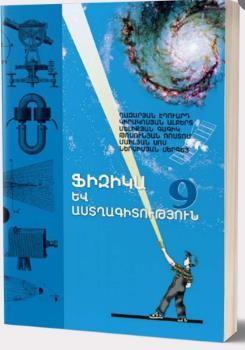 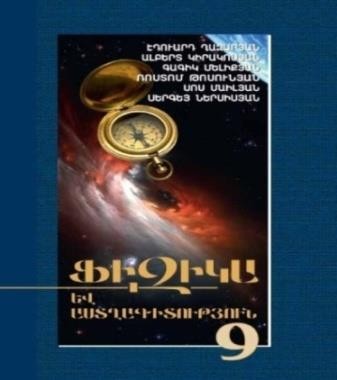 նկար 1	նկար 22009թ. դասագրքում նյութերը ներկայացված են ավելի ծավալուն և իր մեջ ընդգրկում է թեմաներ, որոնք բացակայում են 2-րդ դասագրքում: Բացակայող թեմաներն են .Գաղափար ԷԼՇՈւ-ի մասինԷլեկտրական շղթաների հաշվարկըՄագնիսական դաշտի ազդեցությունը շարժվող լիցքի վրաՄագնիսական դաշտի ազդեցությունը հոսանքակիր հաղորդիչի վրաՌադիոտեղորոշումԼաբորատոր աշխատանք . «Էլեկտրաջեռուցիչ սարքի ՕԳԳ-ի որոշումը»Լույսի քվանտային բնույթը: ՖոտոէֆեկտՖոտոսինթեզ,Լուսանկարչություն: ԼազերԱռաջին դասագրքում «Կայծակ և շանթարգել» թեման լրացուցիչ ընթերցման համար էր, երկրորդ դասագրքում միավորված է «Էլեկտրական հոսանքի ազդեցությունը կենդանի օրգանիզմների վրա» թեմայի մեջ:Երկրորդ դասագրքում «Ջոուլ-Լենցի օրենքը» և «Շիկացման լամպ, կարճ միացում, ապահովիչ» թեմաները միացված և ներկայացված են ավելի մատչելի:«Էլեկտրական հոսանքի		մագնիսական ազդեցությունները» և «Մագնիսական դաշտ,	մագնիսական գծեր»	թեմաները միավորված	են 	ևներկայացված	են	մեկ ամբողջական	վերնագրի ներքո՝«Հոսանքի մագնիսական	դաշտը, Մագնիսական	գծեր»: «Էլեկտրամագնիսական դաշտ, էլեկտրամագնիսական ալիքներ» , «Ռադիո, Հեռուստատեսություն», և « Բջջային հեռախոս , Համացանցային կապ» պարագրաֆները միավորված են մեկ ամբողջական դասի մեջ «Ռադիո,Հեռուստատեսություն, Բջջային հեռախոս, Համացանցային կապ» : «Բնական ճառագայթակտիվություն», «Ալֆա, բետա, գամմա ճառագայթումները»,«Ճառագայթակտիվության ազդեցությունը մարդու օրգանիզմի վրա» դասերը միավորվել են մեկ ամբողջական դասի մեջ «Ճառագայթակտիվություն, Ազդեցությունը մարդու օրգանիզմի վրա», որն ավելի հակիրճ է, պարզ և հասկանալի:Աստղագիտություն թեմայում նույնպես եղել են փոփոխություններ, որոնք ողջունելի են այն առումով , որ այդ տարիքի երեխաների համար թեման ներկայացված էր ավելի բարդ և ծավալուն, իսկ ներկայումս այն բեռնաթափվել է և դարձել ավելի մատչելի: Բացակայող  թեմաներն են.Աստղերի տեսանելի օրաշարժը, աստղերի տեսանելի մեծություններԵրկնոլորտ: Կոորդինատային համակարգՆերքին և արտաքին մոլորակներըԿեպլերի օրենքները«Համաստեղծություններ» դասը ընդգրկված է լրացուցիչ ընթերցման դասերի մեջ: Արեգակնային համակարգի մոլորակները ներկայացված են մեկ ամբողջական դասի մեջ ավելի մատչելի և փոքրածավալ: «Աստղեր, աստղերի հեռավորությունների որոշումը, նրանց ֆիզիկական բնութագրերը» դասը ներկայացված է «Աստղերի ֆիզիկական բնութագրեր» դասի մեջ, կարճ և հասկանալի, իսկ աստղերի հեռավորությունների որոշումը ընգրկված չէ: Կրկնակի աստղերի մասին դասագրքում նյութ չկա: «Հաբլի օրենքը, Տիեզերքի առաջացման մեծ պայթունի վարկածը» առանձնացվել է , «Քվազարարներ, Մետագալակտիկա» թեմայից: Աստղագիտությունը Հայաստանում գլուխը ներկայացված է մեկ ամբողջական դասով՝ «Հայ հնադարյան աստղագիտություն, Բյուրականի աստղադիտարան, Վ. Համբարձումյանի կյանքն ու գործունեությունը» : Խնդիրների բաժնում ավելացվել է Աստղագիտությանը վերաբերյալ խնդիրներ: Այսինքն կարող ենք ասել, որ երկրորդ դասագիրքը ավելի մատչելի և հասկանալի է այդ տարիքի երեխաների համար:Եթե համեմատենք վեր նշված դասագրքերը և 7-9-րդ դասարանների ֆիզիկայի դասագրքերը, որոնց հեղինակներն են Գրոմով և Ռոդինան, ապա կնկատենք ահռելի մեծ տարբերություններ: Դասագրքերը եղել են ռուսաց լեվով , այնուհետև թարգմանվել են հայերեն, որի հետևանքով տերմինների բացատրությունները հստակ չեն, թարգմանության մեջ կան թերություններ:2019       թվականին       8-րդ       դասարանի       ֆիզիկայի	դասագիրքը վերահրատարակեցին 2 մասով՝ մաս1, մաս2: 2020 թվականին 9-րդ դասարանի ֆիզիկայի դասագիրքը վերահրատարակեցին 2 մասով՝ մաս1, մաս2 [4,7]: Այս դասագրքերը իրենց բովանդակությամբ ոչինչով չեն տարբերվում նախորդ դասագրքերից: Այս ամենը արվեց այն նպատակով, որպեսզի փոքրանա սովորողների պայուսակների զանգվածը: Իսկ 7-րդ դասարանի դասագիրքը վերահրատարակվել է 2018թ.:Դասագրքերում առկա թերություններից մեկն այն է, որ բացակայում են վեբ- կայքերի հղումները, որոնք ավելի դյուրին են դարձնում սովորողների դասի ընկալում: Համացանցում հիմա առկա են բազմաթիվ տեսադասեր, լաբորատոր աշխատանքներ, գործնական աշխատանքներ, որոնք նպաստում են թեմաների յուրացմանը:Եթե դիտարկենք միջառարկայական կապերը, ապա այդ տեսանկյունից նույնպես թերություններ կան, օրինակ 8-րդ դասարանի ֆիզիկայի դասընթացում անցնում ենք ճանապարհի հաշվման բանաձևը հավասարաչափ արագացող շարժման դեպքում՝  որտեղից       ինչպես նաև մաթեմատիկական ճոճանակների և	զսպանակավոր	ճոճանակների	պարբերություների հաշվման բանաձևեր   , սակայն	սովորողները հանրահաշիվ առարկայից դեռևս ուսումնասիրած չեն լինում քառակուսի արմատը։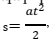 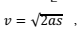 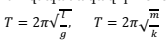 Դասագրքերին ներկայացվող չափանիշները և գործիքակազմը բաղկացած են հետևյալ բաժիններից.Ընդհանրական չափանիշներ և գործիքակազմ.Բովանդակությանը վերաբերող չափանիշներ և գործիքակազմ.Ուսուցմանը և ուսումնառությանը վերաբերող չափանիշներ և գործիքակազմ.Հմտություններին վերաբերող չափանիշներ և գործիքակազմ.Արժեհամակարգին վերաբերող չափանիշներ և գործիքակազմ.Կառուցվածքին, ձևավորմանը վերաբերող չափանիշներ և գործիքակազմ.Դասագրքի լեզվին վերաբերող չափանիշներ և գործիքակազմ:Ընդհանրական չափանիշներ և գործիքակազմԴասագրքերի բովանդակությունը համապատասխանում է կրթության մասին ՀՀ օրենքի պահանջներին:Բովանդակության չափանիշներ և գործիքակազմԴասագրքերի բովանդակությանը վերաբերող պահանջները ամենակարևորն են, քանի որ մնացած բոլոր չափանիշները բխում են բովանդակությունից և պայմանավորված են բովանդակությամբ: Ընդհանուր առմամբ՝ բովանդակությունը հիմնավորված է, ներկայացված բավարար խորությամբ ու ընդգրկունությամբ, համապատասխանում է տվյալ առարկայի չափորոշչային պահանջներին, սովորողների տարիքային զարգացման առանձնահատկություններին, կառուցված է սովորողների նախնական գիտելիքների և հմտությունների վրա:Դասագրքերի բովանդակությունը լիովին համապատասխանում է առարկայական ծրագրին՝ ներառված են առարկայական ծրագրի բոլոր հիմնական տարրերը, ուսումնական նպատակներին և բխող խնդիրների լուծմանը:Բովանդակությունը համապատասխանում է սովորողների մակարդակին: Բավարար ուշադրություն է դարձված սովորողների նախնական գիտելիքներին և փորձին:     Տեղեկություններն     ու     տվյալները     հստակ     են      և      ճշգրիտ: Դրանք համապատասխանում են ուսումնասիրվող գիտության ժամանակակից վիճակին: Տեղեկությունները այնքան են ու այնպիսին, որ տեղ են թողնում հետաքրքրությունների ինքնուրույն բավարարման համար և սովորել սովորելու հնարավորություն են տալիս: Ապահովված են միջառարկայական կապերը։ Օրինակները և պատկերները հետաքրքիր ու տեղին են, համապատասխանում են սովորողների տվյալ տարիքային խմբին: Հարցերն ու առաջադրանքները ձևակերպված են հստակ և պարզ, պարզից-բարդ, ուղղված են սովորողների տարամակարդակ խմբերին: Եզրույթները, սահմանումները հստակ են մեկնաբանված։Ուսուցման և ուսումնառության չափանիշներ և գործիքակազմԴասագրքերում ներկայացված դիդակտիկ տարրերը բազմազան են։ Դասագրքերն ապահովում են փոխներգործուն մեթոդների կիրառումը:Առաջադրանքներն ու վարժությունները կառուցված են պարզից-բարդ սկզբունքով: Դրանք ունեն հստակ հրահանգներ:Դասագրքերը նպաստում են սովորողների ինքնուրույն ուսումնառությանը և տարբեր աղբյուրներից տեղեկությունների ինքնուրույն որոնմանն ու տնօրինմանը: Վերլուծելը, արժևորելը, գնահատելը, կշռադատելը, համադրելը խթանվում են, և առկա են դրանք զարգացնող առաջադրանքներ ու վարժություններ: Դասագրքերը նպաստում են քննադատական և ստեղծագործական մտածողության զարգացմանը: Առկա	են	ոչ	միանշանակ	լուծում	պահանջող	խնդիրներ,	բաց հարցերով և քննարկումներ պահանջող առաջադրանքներ, որոնք նպաստում են սովորողների քննադատական և ստեղծագործական մտածողության զարգացմանը:Առկա են սեփական մտածական գործընթացները վերլուծելու, կառավարելու, գնահատելու և սեփական գործողությունները պլանավորելու կարողությունը խթանող վարժություններ, առաջադրանքներ:Բովանդակությունը տրոհված է սովորելուն հարմար բաժինների, որոնք կարող են օգտագործվել անկախ կամ ճկուն կերպով փոխկապված:Առկա են առաջադրանքներ և նյութեր, որոնք հնարավորություն են տալիս արտահայտելու տարբեր տեսակետներ, կարծիքներ:Ներառված են գործնական, լաբորատոր առաջադրանքներ։Դասագրքերը հնարավորություն են տալիս զարգացնելու մտածական ու ստեղծագործական հմտությունները:Հմտությունների չափանիշներ և գործիքակազմՈրակյալ դասագիրքը պետք է նպաստի սովորողների հմտությունների զարգացմանը: Ապագայի հասարակության քաղաքացիների հոգեկան առողջության պահպանման և կյանքի որակի ապահովման նպատակով Առողջապահական միջազգային կազմակերպության կողմից ընտրվել են մի շարք կարևոր հմտություններ, որոնք ներկայացված են ստորև, և դասագրքերը խթանում են դրանց զարգացմանը։Ինքնաճանաչում. դասագրքերը սովորողներին հնարավորություն են տալիս քննելու, հասկանալու, ներկայացնելու իրեն, վերլուծելու իր արարքները, ցանկություններն ու նախասիրությունները:Ինքնագնահատում. դասագրքերը սովորողներին հնարավորություն են տալիս գնահատելու իր աշխատանքը, վարքը, արժևորելու ուսումնական և անձնային ձեռքբերումները, ընկալելու իր տեղն ու դերը համայնքում:Համագործակցություն. դասագրքերը խթանում են համագործակցությունը, համատեղ աշխատանքի կարևորումը, սեփական պատասխանատվության գիտակցումը:Որոշումների կայացում. դասագրքերը նպաստում են փոփոխվող իրավիճակներում կողմնորոշվելու և որոշում կայացնելու կարողությունների զարգացմանը:Խնդիրներին լուծում. դասագրքերը նպաստում են տարբեր խնդրահարույց իրավիճակները գնահատելուն և նպատակներն իրագործելիս խոչընդոտները հաղթահարելու կարողությունների զարգացմանը և տալիս հնարավորություններ՝ հանուն կայուն զարգացման կրթություն ապահովելու համար:Ստեղծագործաբար մտածել. դասագրքերը նպաստում են իրերի ու երևույթների նորովի ընկալմանը, գաղափարները համադրելու կարողությունների ձևավորմանը, ոչ կաղապարային մտածելակերպի զարգացմանը:Քննադատաբար մտածել. դասագրքերը նպաստում են երևույթները տարբեր տեսանկյուններից քննելու և եզրահանգումներ անելու, փաստերը և դատողությունները հիմնավորելու կարողությունների զարգացմանը:Միջանձնային հմտություններ. դասագրքերը նպաստում են արդյունավետ հաղորդակցմանը, շփման, էթիկայի կանոնների յուրացմանը, կոնֆլիկտների հաղթահարման կարողությունների զարգացմանը:Ապրումակցում (էմպատիա). դասագրքերը խթանում են դիմացինի ապրումները հասկանալու և աջակցող վերաբերմունք ցուցաբերելու կարողությունը:Զգացմունքներին տիրապետելը. դասագրքերը նպաստում են հուզական տարբեր իրավիճակներում ինքնատիրապետման զարգացմանը:Արժեհամակարգի չափանիշներ և գործիքակազմԴասագրքերը գիտելիքների ձեռք բերմանը և հմտությունների զարգացմանը զուգահեռ նպաստում են նաև սովորողի արժեհամակարգի ձևավորմանը։ Իրենց հիմքում ունեն համամարդկային ու ազգային արժեքները զարգացնող ներուժ, նպաստում են սովորողի մեջ ժողովրդավարական և բնապահպանական դրական դիրքորոշումների ձևավորմանը:Բովանդակությունն ու պատկերազարդումը զերծ են կանխակալությունից, չեն պարունակում որևէ խտրականություն (ըստ սեռի, տարիքի, զբաղմունքի, հաշմանդամության, ռասայի, կրոնի, մշակույթի, քաղաքական հայացքների, էթնիկ և տարածքային պատկանելության, և այլ հատկանիշի):Դասագրքերը հնարավորություն են տալիս արժեքների և դրանց հանդեպ դիրքորոշումների ձևավորմանը: Նպաստում են շրջապատի հանդեպ հարգանքի և պատասխանատու վերաբերմունքի ձևավորմանը, սովորողի անձնային որակների զարգացմանը։Դասագրքերը նպաստում են բնության հանդեպ խնայող և պահպանող վերաբերմունքի ձևավորմանը, հնարավորություն են տալիս հանուն կայուն զարգացման կրթություն ապահովելու համար։Դասագրքերը նպաստում են հանդուրժողականության ձևավորմանը և մշակութային բազմազանությունը որպես առավելություն ընկալելուն, մեդիա կրթությանը, մեդիագրագիտությանը:Կառուցվածքի, ձևավորման չափանիշներ և գործիքակազմԴասագրքերի կառուցվածքը չափազանց կարևոր է բովանդակության ընկալման, յուրացման տեսանկյունից: Պետք է բովանդակությունը ներկայացնել ընթերցահաճ և յուրացման համար մատչելի կառուցվածքով ու ձևավորմամբ, որպեսզի դասագիրքը լինի կիրառման տեսանկյունից հարմար և հաճելի:Դասագրքերի բովանդակության կառուցվածքը տրամաբանական է և հարմար ուսումնառության համար:Ի շնորհիվ առկա ֆունկցիոնալ գործիքների (վերնագրեր, ենթավերնագրեր, սիմվոլներ, սխեմաներ և այլն) բովանդակության կառուցվածքը պարզ է ու հասկանալի:Նոր հասկացություններն ու սահմանումները ընդգծված են և նույնական: Առկա է բովանդակության ցանկ, որը ներառում է վերնագրեր, ենթավերնագրեր:Առկա	են	ընդհանուր	տեղեկություններ,	նշանային	համակարգի մեկնաբանություններ, սովորողներին կողմնորոշող ցուցումներ:Կառուցվածքը հնարավորություն է ընձեռում դասագրքերի բազմակի օգտագործման՝ չկան մեկանգամյա օգտագործման նյութեր՝ լրացվող հարցաշարեր, փակցվող նյութեր, կամ նկարներ և այլն:Նկարազարդումները ստեղծված կամ ընտրված են դասագրքերի համար և համապատասխանում են սովորողների տարիքային զարգացման մակարդակին:Դասագրքերի մակետները տրամաբանական են և հետևողական: Նյութերը մտածված են դասավորված, տարածությունն օգտագործված է կարդալու համար հարմար ձևով, ազատ հատվածներն ավելորդ ծանրաբեռնված չեն անհարկի նյութերով:Նկարազարդումը՝ լուսանկարները, նկարներն ու գծագրերը տեղին են, արդյունավետ, ճշգրիտ, համապատասխան մեկնաբանություններով: Դրանք նպաստում են ուշադրությունը դեպի ուսումնառությունը կենտրոնացնելուն: Լուսանկարները, պատկերներն ու գծագրերը պատկերավոր են դարձնում ասելիքը: Դրանք համադրված են տեքստին և հաջորդում են մեկնաբանությանը:Ոչ պարտադիր նյութերը առանձնացված են տառատեսակով կամ ձևավորման այլ հնարքով(լրացուցիչ ընթերցանության համար):Դասագրքի լեզվի չափանիշներ և գործիքակազմԴասագրքերի լեզուն պայմանավորում են սովորողների լեզվամտածողության ձևավորումը, մտքերն արտահայտելու կարողության զարգացումը: Տեքստերը առանձնանում են լեզվական բարձր որակով, հասկանալի են սովորողին և նպաստում են նրա՝ առանց անհարկի լարվածության ինքնուրույն սովորելուն: Լեզուն համապատասխանում է սովորողների տվյալ տարիքին, կարդալու և ըմբռնելու մակարդակին։Դասագրքերի լեզուն դյուրըմբռնելի է, համապատասխանում է սովորողների տարիքային զարգացման առանձնահատկություններին, լեզվական իմացության ու բառապաշարի մակարդակին: Նյութերը մշակված են տվյալ առարկայի ոճին համապատասխան:Առկա են դժվար ընկալելի եզրույթների և բառապաշարի յուրացումը հեշտացնող միջոցներ:Եզրույթները, դրանց սահմանումները, օրենքների ձևակերպումները, երևույթների բացատրությունները համապատասխանում են գիտության մեջ և պրակտիկայում համընդհանուր ընդունվածներին:Օգտագործված բառերի ուղղագրությունը համապատասխանում է Տերմինաբանական կոմիտեի կողմից հաստատված նորմերին կամ ՀՀ ԿԳՄՍՆ կողմից երաշխավորված ուղղագրական բառարաններին։Տեքստերի կետադրությունը համապատասխանում է ժամանակակից հայերենի կետադրության կանոններին (բացառությամբ՝ հեղինակային մեջբերումների)։Լիովին համապատասխանում է Հայաստանի Հանրապետության գրական լեզվի ձևաբանությանն ու քերականությանը։Շարադրանքը բացառում է երկակի ընկալումն ու տարակարծությունը, եթե դա նախատեսված չէ կոնկրետ նպատակով:Սովորողները 7-9-րդ դասարանների ֆիզիկան ուսումնասիրելու արդյունքում տիրապետում են շրջակա աշխարհի ֆիզիկական հատկությունների, հիմնական ֆիզիկական օրենքների և գործնական կյանքում դրանց օգտագործման եղանակների մասին գիտական գիտելիքների համակարգին: Տիրապետում են հիմնական ֆիզիկական տեսություններին, որոնք հնարավորություն են տալիս նկարագրել բնության երևույթները, և այդ տեսությունների կիրառելիության սահմանները ժամանակակից տեխնոլոգիական խնդիրներ լուծելու համար:Առարկան ուսումնասիրելու արդյունքում սովորողների մոտ ձևավորվում է աշխարհի վերաբերյալ ամբողջական պատկերացում: Ֆիզիկայի դերը մեծ է բնագիտության և ընդհանրապես մշակույթի կառուցվածքում սովորողների մոտ, աշխարհի ժամանակակից գիտական պատկերի ստեղծման գործում:Սովորողների մոտ ձևավորվում է շրջակա իրականության առարկաները և գործընթացները բացատրելու ունակություն : Հիմնական դպրոցում ֆիզիկա ուսումնասիրելը հնարավորություն է տալիս սովորողներին հասնել զարգացման հետևյալ արդյունքների.կրթական արժեքների ձևավորում,սովորողների ճանաչողական հետաքրքրությունների, մտավոր և ստեղծագործական ունակությունների ձևավորումբնության ճանաչման հնարավորության մեջ, մարդկության հասարակության հետագա զարգացման համար գիտության և տեխնիկայի նվաճումների ողջամիտ օգտագործման անհրաժեշտության, մարդկանց գիտական գործունեության նկատմամբ հարգանքի, ֆիզիկայի ընկալման, որպես մարդկային համընդհանուր մշակույթի տարր պատմական ենթատեքստ:սովորողների կրթական գործունեության դրդապատճառը `որպես ինքնազարգացման և անհատական կատարելագործման հիմք` հերմենևտիկ, անհատականության վրա հիմնված, ֆենոմենոլոգիական և էկոլոգիական- էմպատիկ մոտեցման հիման վրասովորողների	մոտ ապահովում է արժեքային-իմաստաբանական կողմնորոշումը (գործողություններն ու իրադարձությունները էթիկական ընդունված սկզբունքների հետ փոխկապակցելու ունակություն, բարոյական նորմերի իմացություն և վարքի բարոյական կողմը ընդգծելու ունակություն),ինքնորոշում և կողմնորոշում սոցիալական դերերում և միջանձնային հարաբերություններում, հանգեցնում է անհատի գիտակցության արժեքային կառուցվածքի ձևավորմանը:դասընթացի ուսումնասիրման ընթացքում սովորողները կարողանում են սահմանել իրենց նպատակը, պլանավորել իրենց քայլերի հաջորդականությունները, կանխատեսել արդյունքը, վերահսկել գործողությունները, կատարել ճշգրտումներ, ձեռք բերել կամային ջանքեր գործադրելու, խոչընդոտները հաղթահարելու ունակություն:ապահովում է սովորողների սոցիալական իրավասությունը և այլ մարդկանց դիրքերին գիտակցված կողմնորոշում, ունկնդրելու և երկխոսություն վարելու, խնդիրների կոլեկտիվ քննարկմանը մասնակցելու, հասակակիցների խմբում ինտեգրվելու և հասակակիցների ու մեծահասակների հետ արդյունավետ փոխգործակցություն և համագործակցություն կառուցելու ունակություն:Դասընթացի ուսումնասիրության արդյունքում սովորողները կարողանում են հասկանալ ֆիզիկական հասկացությունների, ֆիզիկական մեծությունների և ֆիզիկական օրենքների իմաստը: Նկարագրում և բացատրում են ֆիզիկական երևույթները: Կարողանում են ֆիզիկական սարքերի և չափիչ գործիքների օգնությամբ չափել ֆիզիկական մեծությունները, ներկայացնում են չափումների արդյունքները՝ օգտագործելով աղյուսակներ, գծապատկերներ և դրա հիման վրա բացատրում են էմպիրիկ կախվածությունները: Կարողանում են չափումների և հաշվարկների արդյունքները արտահայտել Միավորների Միջազգային համակարգի միավորներով: Կարողանում են տալ մեխանիկական, ջերմային, էլեկտրական, էլեկտրամագնիսական, օպտիկական, երևույթների վերաբերյալ ֆիզիկական գիտելիքների գործնական օգտագործման օրինակներ: Կարողանում են լուծել խնդիրներ: Իրականացնում են տեղեկատվության անկախ որոնում «Ֆիզիկա» առարկայի ոլորտում, ստանում, գնահատում և հաղորդում են տեղեկությունները: Եվ իհարկե ամենակարևորը գործնականում և առօրյա կյանքում օգտագործում են ֆիզիկա առարկայից ձեռք բերված գիտելիքները:ԵԶՐԱԿԱՑՈՒԹՅՈՒՆԼավ դասագիրքը պետք է մանկավարժորեն մտածված և համակարգված լինի՝ ներառելով սովորողներին ուսումնական գործունեության բազմազան ձևերի մեջ ներգրավելուն նպաստող տարրեր, պետք է հնարավորություն տա սովորել սովորելու և գիտելիքը տարբեր համատեքստում կիրառելու համար։ Սովորողների հմտությունների համաչափ զարգացումը հնարավոր է ապահովել մանկավարժական մոտեցման, փոխներգործուն մեթոդների նպատակային կիրառման արդյունքում: Եվ իհարկե չպետք է մոռանանաք, որ դասագրքերի դերը սովորողների ուսումնառության մեջ կարևորագույն է: Ուստի նոր դասագրքերը սովորողների մոտ ձևավորում են գիտելիքներ և կարողություններ, ինչպես նաև նպաստում են վերաբերմունքի և արժեքային համակարգի ձևավորմանը և սոցիալական հմտությունների զարգացմանը:Դասագրքերը համապատասխանում են դիդակտիկական սկզբունքներին, ուսուցման նպատակներին և իրականացնում են սովորողների աշխարհայացքի, բարոյական նորմերի ձևավորման գործառույթներ: Ֆիզիկայի դասերի պրակտիկ ուղղվածությունը սովորողների մոտ ձևավորում է ստացված գիտելիքներն ու հմտությունները առօրյա կյանքում (կենցաղ, էկոլոգիա, առողջության պահպանում, շրջակա միջավայրի պահպանում, անվտանգության տեխնիկա և այլն) օգտագործելու կարողություն:ԳՐԱԿԱՆՈՒԹՅՈՒՆԷ. Ղազարյան, Ա. Կիրակոսյան, Գ. Մելիքյան, Ռ. Թոսունյան, Ս. Մաիլյան, Ս. Ներսիսյան, «ՖԻԶԻԿԱ 7 », Էդիթ Պրինտ Երևան 2007թ.Է. Ղազարյան, Ա. Կիրակոսյան, Գ. Մելիքյան, Ռ. Թոսունյան, Ս. Մաիլյան, Ս. Ներսիսյան, «ՖԻԶԻԿԱ 7 », Էդիթ Պրինտ Երևան 2013թ.Է. Ղազարյան, Ա. Կիրակոսյան, Գ. Մելիքյան, Ռ. Թոսունյան, Ս. Մաիլյան, Ս. Ներսիսյան, «ՖԻԶԻԿԱ 7 », Էդիթ Պրինտ Երևան 2018թ.Է. Ղազարյան, Ա. Կիրակոսյան, Գ. Մելիքյան, Ռ. Թոսունյան, Ս. Մաիլյան, Ս. Ներսիսյան, «ՖԻԶԻԿԱ 8 », Էդիթ Պրինտ Երևան 2008թ.Է. Ղազարյան, Ա. Կիրակոսյան, Գ. Մելիքյան, Ռ. Թոսունյան, Ս. Մաիլյան, Ս. Ներսիսյան, «ՖԻԶԻԿԱ 8 », Էդիթ Պրինտ Երևան 2014թ.Է. Ղազարյան, Ա. Կիրակոսյան, Գ. Մելիքյան, Ռ. Թոսունյան, Ս. Մաիլյան, Ս. Ներսիսյան, «ՖԻԶԻԿԱ 8 », ՄԱՍ 1, ՄԱՍ 2,  Էդիթ Պրինտ Երևան 2019թ.Է. Ղազարյան, Ա. Կիրակոսյան, Գ. Մելիքյան, Ռ. Թոսունյան, Ս. Մաիլյան, Ս. Ներսիսյան, «ՖԻԶԻԿԱ ԵՎ ԱՍՏՂԱԳԻՏՈՒԹՅՈՒՆ 9 », Էդիթ Պրինտ Երևան 2009թ.Է. Ղազարյան, Ա. Կիրակոսյան, Գ. Մելիքյան, Ռ. Թոսունյան, Ս. Մաիլյան, Ս. Ներսիսյան, «ՖԻԶԻԿԱ ԵՎ ԱՍՏՂԱԳԻՏՈՒԹՅՈՒՆ 9 », Էդիթ Պրինտ Երևան 2015թ.Է. Ղազարյան, Ա. Կիրակոսյան, Գ. Մելիքյան, Ռ. Թոսունյան, Ս. Մաիլյան, Ս. Ներսիսյան, «ՖԻԶԻԿԱ ԵՎ ԱՍՏՂԱԳԻՏՈՒԹՅՈՒՆ 9 »,ՄԱՍ 1,ՄԱՍ 2, Էդիթ Պրինտ Երևան 2020թ.ՀՀ հանրակրթության պետական չափորոշիչՖիզիկա առարկայի պետական չափորոշիչը և ծրագիրը